МБДОУ «Сивинский детский сад №1 «Малышок»Аналитическая справка по проведению Единого родительского дня «Финансовое просвещение детей дошкольного возраста и их родителей (законных представителей) в детских садах Пермского края»1. Количество участников: образовательных организаций -1, детей- 150, педагогов-20, родителей (законных представителей)-230. 2. Краткий обзор современных интересных практик взаимодействия участников образовательных отношений (родители (законные представители), дети, педагоги) с указанием ссылок на сайты данных организаций:Размещены статьи для родителей: «Учите детей видеть связь между трудом и деньгами»: vk.com/public106302797; Викторина «По дорогам финансовой грамотности»: vk.com/public106302797?w=wall-106302797_22783. Краткое описание лучших практик финансового просвещения родителей (законных представителей) и конкретных продуктов (результатов): памятки, интернет-баннеры, информационные листовки, буклеты, интересные сценарии, планы проведения мероприятий, квесты, видеоролики, видеофильмы, продукты совместной деятельности:Во время проведения Единого родительского дня «Финансовое просвещение детей дошкольного возраста и их родителей (законных представителей) в детских садах Пермского края» были проведены: Просмотр мультфильмов, раздача памяток родителям, беседы с детьми, викторины, организованы фотовыставки, онлайн - консультации и др.4. Фото-обозрение.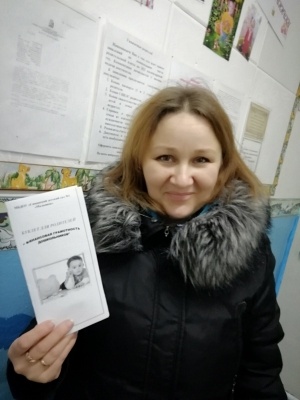 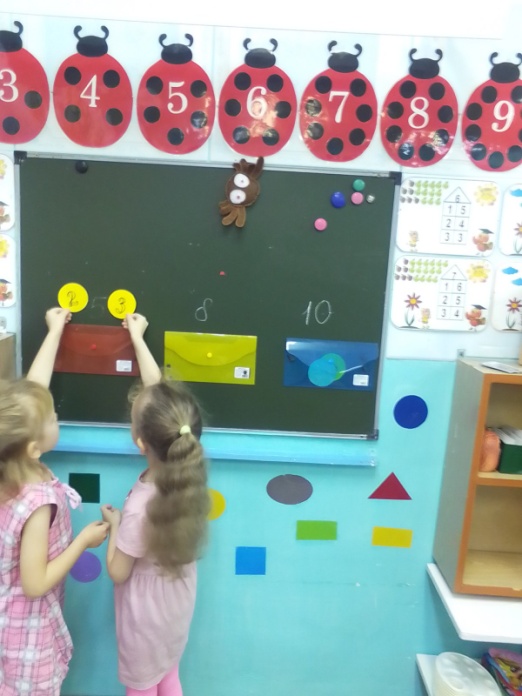 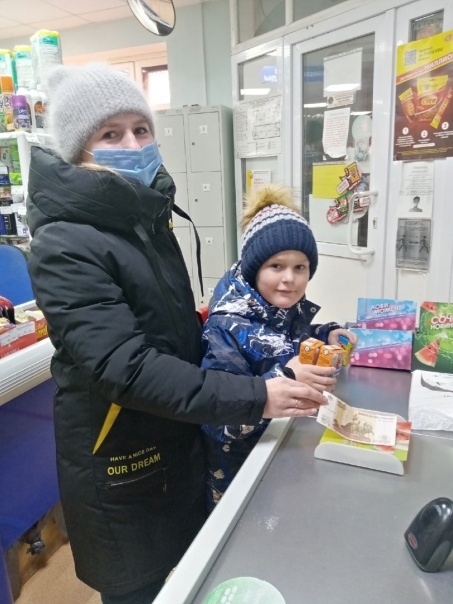 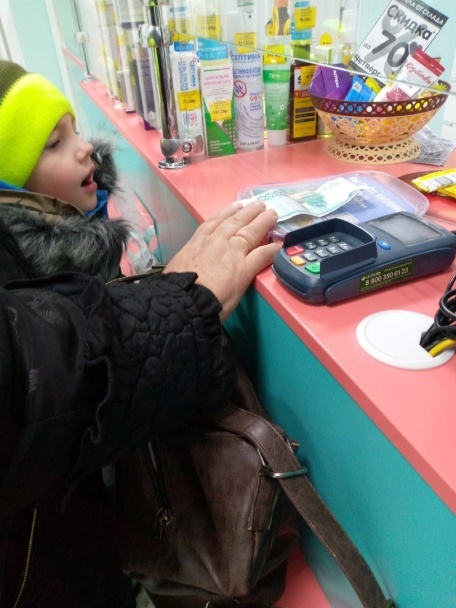 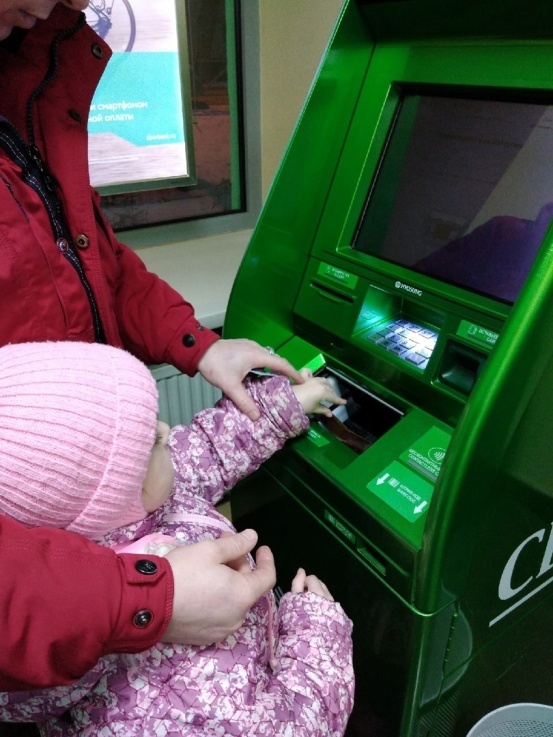 